CHAPTER 1AN INTRODUCTION TO FINANCECHAPTER LEARNING OBJECTIVES1.1 Define finance and explain what is involved in the study of finance. 1.2 List the major financial and real assets held by Canadians. 1.3 Explain how money is transferred from lenders to borrowers and the role played by market and financial intermediaries. 1.4 Identify the basic types of financial instruments that are available and explain how they are traded. 1.5 Explain the importance of the global financial system and how Canada is impacted by global events such as the recent U.S. financial crisis. MULTIPLE CHOICE QUESTIONS1. Finance is the study of how and under what termsa) savings are allocated between lenders and borrowers.b) investments are allocated between investors and brokers.c) institutions with excess money make share purchase decisions.d) households allocate money between spending and saving.Answer: aType: DefinitionDifficulty: EasyLearning Objective: Define finance and explain what is involved in the study of finance.Section Reference: Finance DefinedBlooms:  KnowledgeAACSB:  AnalyticCPA:  Finance2. A financial security isa) a jail term for a financial manager that has committed fraud.b) a contract that is created only when a new stock is issued to the public.c) a financial contract created whenever funds are transferred.d) a contract that is created only when a new bond is first sold.Answer: cType: DefinitionDifficulty: EasyLearning Objective: Define finance and explain what is involved in the study of finance.Section Reference: Finance DefinedBlooms:  KnowledgeAACSB:  AnalyticCPA:  Finance3. Which of the following does NOT appear as an item on Canada’s balance sheet, as presented in the text?a) non-residential structuresb) net worth or equityc) net foreign liabilitiesd) net foreign assetsAnswer: cType: DefinitionDifficulty: MediumLearning Objective: List the major financial and real assets held by Canadians.Section Reference: Real versus Financial AssetsBlooms:  KnowledgeAACSB:  AnalyticCPA:  Finance4. Human capital isa) based on only the current skills, but not the education, of a country’s citizens.b) based on only the education, but not the current skills, of a country’s citizens.c) based on the skills and education of citizens and should be included in a country’s wealth.d) difficult to measure and should therefore not be included in a country’s wealth.Answer: cType: DefinitionDifficulty: EasyLearning Objective: List the major financial and real assets held by Canadians.Section Reference: Real versus Financial AssetsBlooms:  KnowledgeAACSB:  AnalyticCPA:  Finance5. Which of the following items is NOT a real asset?a) landb) televisionc) bondd) gold mineAnswer: cType: DefinitionDifficulty: EasyLearning Objective: List the major financial and real assets held by Canadians.Section Reference: Real versus Financial AssetsBlooms:  KnowledgeAACSB:  AnalyticCPA:  Finance6. In the following list, which item is a financial asset?a) landb) bondc) buildingd) inventoryAnswer: bType: DefinitionDifficulty: EasyLearning Objective: List the major financial and real assets held by Canadians.Section Reference: Real versus Financial AssetsBlooms:  KnowledgeAACSB:  AnalyticCPA:  Finance7. What is the main difference between real assets and financial assets?a) Real assets are tangible and financial assets are intangible.b) Real assets have known values, while the values of financial assets are not known.c) Real assets are intangible and financial assets are tangible.d) Real assets have unknown values, while the values of financial assets are known.Answer: aType: DefinitionDifficulty: EasyLearning Objective: List the major financial and real assets held by Canadians.Section Reference: Real versus Financial AssetsBlooms:  KnowledgeAACSB:  AnalyticCPA:  Finance8. If Canadian households, in aggregate, own real assets with a market value of $3.194 trillion, and also own net financial assets with a market value of $2.344 trillion, the total net assets of Canadian households have a market value ofa) $3.194 trillionb) $5.538 trillionc) $–0.850 trilliond) $0.850 trillionAnswer: bType: CalculationDifficulty: EasyLearning Objective: List the major financial and real assets held by Canadians.Section Reference: Real versus Financial AssetsFeedback: $5.538 = $3.194 + $2.344Blooms:  ApplicationAACSB:  AnalyticCPA:  Finance9. Given the following hypothetical information regarding the real and financial assets in Canada for 2022 (numbers in $ billions):What is the value of the total net assets in Canada for 2022?a) $5,842 billionb) $6,086 billionc) $6,124 billiond) $6,105 billionAnswer: cType: CalculationDifficulty: MediumLearning Objective: List the major financial and real assets held by Canadians.Section Reference: Real versus Financial AssetsFeedback: $6,124 = $677 + $2,202 + $3,194 – $658 – $1,635 + $2,344Blooms:  ApplicationAACSB:  AnalyticCPA:  Finance10. You are provided with the following hypothetical information regarding the real and financial assets in Canada for 2022 (numbers in $ billions):What is the value of the net financial assets owned by non-residents for 2022?a) $901 billionb) $51 billionc) $2,293 billiond) There is not enough information to answer the question.Answer: bType: CalculationDifficulty: DifficultLearning Objective: List the major financial and real assets held by Canadians.Section Reference: Real versus Financial AssetsFeedback: $51 billion = $2,344 – $658 – $1,635. The value of net financial assets held by non-residents is equal to the negative of the sum of the net financial assets of government, businesses, and households.Blooms:  ApplicationAACSB:  AnalyticCPA:  Finance11. Which of the following sectors is NOT a user of savings in the economy?a) business sectorb) household sectorc) government sectord) banking sectorAnswer: bType: ConceptDifficulty: EasyLearning Objective: List the major financial and real assets held by Canadians.Section Reference: Real versus Financial AssetsBlooms:  KnowledgeAACSB:  AnalyticCPA:  Finance12. In Canada, the primary provider of funds to business and government is (are)a) international banks.b) large Canadian banks.c) the household sector.d) market intermediaries.Answer: cType: DefinitionDifficulty: EasyLearning Objective: Explain how money is transferred from lenders to borrowers and the role played by market and financial intermediaries.Section Reference: The Financial SystemBlooms:  KnowledgeAACSB:  AnalyticCPA:  Finance13. Entities that invest funds on behalf of others and change the nature of the transactions are calleda) brokers.b) financial intermediaries.c) dealers.d) market intermediaries.Answer: bType: DefinitionDifficulty: EasyLearning Objective: Explain how money is transferred from lenders to borrowers and the role played by market and financial intermediaries.Section Reference: The Financial SystemBlooms:  KnowledgeAACSB:  AnalyticCPA:  Finance14. Joe has just borrowed $5,000 from his aunt in order to make a down payment on a car. This borrowing transaction is an example ofa) indirect intermediation.b) direct intermediation.c) external intermediation.d) market transaction.Answer: bType: DefinitionDifficulty: EasyLearning Objective: Explain how money is transferred from lenders to borrowers and the role played by market and financial intermediaries.Section Reference: The Financial SystemBlooms:  KnowledgeAACSB:  AnalyticCPA:  Finance15. An example of direct intermediation would bea) an individual borrowing money from a bank.b) an individual borrowing money from their mother.c) an individual using a real estate broker to finance their home purchase.d) a stockbroker selling securities to an individual.Answer: bType: ConceptDifficulty: EasyLearning Objective: Explain how money is transferred from lenders to borrowers and the role played by market and financial intermediaries.Section Reference: The Financial SystemBlooms:  KnowledgeAACSB:  AnalyticCPA:  Finance16. The three intermediation channels that transfer money from lenders to borrowers area) direct, indirect, and financial intermediation.b) direct, indirect, and monetary intermediation.c) direct, financial, and monetary intermediation.d) indirect, financial, and monetary intermediation.Answer: aType: DefinitionDifficulty: EasyLearning Objective: Explain how money is transferred from lenders to borrowers and the role played by market and financial intermediaries.Section Reference: The Financial SystemBlooms:  KnowledgeAACSB:  AnalyticCPA:  Finance17. Although Canadian banks are involved in almost all areas of the financial system, which of the following is their core activity?a) stock market investment activityb) retirement planningc) wealth managementd) taking deposits and lending fundsAnswer: dType: DefinitionDifficulty: EasyLearning Objective: Explain how money is transferred from lenders to borrowers and the role played by market and financial intermediaries.Section Reference: The Financial SystemBlooms:  KnowledgeAACSB:  AnalyticCPA:  Finance18. Which of the following is NOT a financial intermediary?a) chartered banksb) insurance companiesc) pension fundsd) mutual fundsAnswer: dType: DefinitionDifficulty: EasyLearning Objective: Explain how money is transferred from lenders to borrowers and the role played by market and financial intermediaries.Section Reference: The Financial SystemBlooms:  KnowledgeAACSB:  AnalyticCPA:  Finance19. Which of the following is NOT one of the main functions performed by mutual funds?a) pooling sums of money to make investmentsb) paying out premiums to their clientsc) providing professional management expertised) acting as a “pass-through” for individuals to invest in the equity and debt marketsAnswer: bType: ConceptDifficulty: MediumLearning Objective: Explain how money is transferred from lenders to borrowers and the role played by market and financial intermediaries.Section Reference: The Financial SystemBlooms:  KnowledgeAACSB:  AnalyticCPA:  Finance20. As of 2018 what was the major proportion of Canadian households’ financial assets?a) stocks and bondsb) depositsc) foreign investmentd) claims on retirement and insurance fundsAnswer: dType: ConceptDifficulty: EasyLearning Objective: List the major financial and real assets held by Canadians.Section Reference: Real versus Financial AssetsBlooms:  KnowledgeAACSB:  AnalyticCPA:  Finance21. Two examples of marketable assets includea) savings accounts and demand deposits held at financial institutions.b) provincial and federal savings bonds.c) demand deposits and provincial savings bonds.d) equity securities and T-bills.Answer: dType: DefinitionDifficulty: EasyLearning Objective: Identify the basic types of financial instruments that are available and explain how they are traded.Section Reference: Financial Instruments and MarketsBlooms:  KnowledgeAACSB:  AnalyticCPA:  Finance22. Since March 2000 the Montreal Exchange (ME) has functioned as Canada’s national market fora) hedge funds.b) publicly traded stocks.c) derivatives.d) T-bills.Answer: cType: DefinitionDifficulty: EasyLearning Objective: Identify the basic types of financial instruments that are available and explain how they are traded.Section Reference: Financial Instruments and MarketsBlooms:  KnowledgeAACSB:  AnalyticCPA:  Finance23. Financial markets are usually classified by the type and maturity of the financial assets traded. The two main classifications are as follows:a) bond market and money market.b) money market and capital market.c) bond market and foreign-exchange market.d) commodity market and capital market.Answer: bType: DefinitionDifficulty: EasyLearning Objective: Identify the basic types of financial instruments that are available and explain how they are traded.Section Reference: Financial Instruments and MarketsBlooms:  KnowledgeAACSB:  AnalyticCPA:  Finance24. Of the following list, who are the dominant players in the money market?I. individualsII. corporationsIII. governmentsa) I and IIb) I and IIIc) II and IIId) I, II, and IIIAnswer: cType: DefinitionDifficulty: EasyLearning Objective: Identify the basic types of financial instruments that are available and explain how they are traded.Section Reference: Financial Instruments and MarketsBlooms:  KnowledgeAACSB:  AnalyticCPA:  Finance25. All common shares are comprised of which two components?a) ownership and voting rightsb) ownership and dividend rightsc) voting and dividend rightsd) dividend and yield rightsAnswer: aType: Concept	Difficulty: EasyLearning Objective: Identify the basic types of financial instruments that are available and explain how they are traded.Section Reference: Financial Instruments and MarketsBlooms:  KnowledgeAACSB:  AnalyticCPA:  Finance26. Though they are classified as equity, why are preferred shares also similar to debt?a) Both carry the same interest rate.b) Dividends on preferred shares must be paid out before any common share dividends.c) The voting structures for preferred shares and debt are equivalent.d) Preferred shares have similar maturity structures to debt.Answer: bType: Concept	Difficulty: DifficultLearning Objective: Identify the basic types of financial instruments that are available and explain how they are traded.Section Reference: Financial Instruments and MarketsBlooms:  KnowledgeAACSB:  AnalyticCPA:  Finance27. Which of the following is NOT a component of debt securities?a) maturityb) repaymentc) dividendsd) interest paymentsAnswer: cType: DefinitionDifficulty: EasyLearning Objective: Identify the basic types of financial instruments that are available and explain how they are traded.Section Reference: Financial Instruments and MarketsBlooms:  KnowledgeAACSB:  AnalyticCPA:  Finance28. An example of a non-marketable financial asset is aa) demand deposit.b) T-bill.c) commercial paper.d) common share.Answer: aType: DefinitionDifficulty: EasyLearning Objective: Identify the basic types of financial instruments that are available and explain how they are traded.Section Reference: Financial Instruments and MarketsBlooms:  KnowledgeAACSB:  AnalyticCPA:  Finance29. How do governments obtain the majority of their short- and long-term financing?a) T-bills and Canada Savings Bondsb) T-bills, traditional bonds, and Canada Savings Bondsc) T-bills, equity, and traditional bondsd) traditional bonds and Canada Savings BondsAnswer: bType: ConceptDifficulty: EasyLearning Objective: Identify the basic types of financial instruments that are available and explain how they are traded.Section Reference: Financial Instruments and MarketsBlooms:  KnowledgeAACSB:  AnalyticCPA:  Finance30. Which of the following is NOT an example of a capital market security?a) bondb) debenturec) common equityd) T-billAnswer: dType: DefinitionDifficulty: EasyLearning Objective: Identify the basic types of financial instruments that are available and explain how they are traded.Section Reference: Financial Instruments and MarketsBlooms:  KnowledgeAACSB:  AnalyticCPA:  Finance31. Which of the following is an existing stock exchange in Canada?a) Toronto Stock Exchange (TSX)b) Montreal Exchange (ME)c) Vancouver Stock Exchange (VSE)d) Winnipeg Stock Exchange (WSE)Answer: aType: DefinitionDifficulty: MediumLearning Objective: Identify the basic types of financial instruments that are available and explain how they are traded.Section Reference: Financial Instruments and MarketsBlooms:  KnowledgeAACSB:  AnalyticCPA:  Finance32. Which of the following was NOT one of the major objectives in the restructuring of the Canadian stock exchanges in 1999 and 2000?a) to create a Canadian market for NASDAQ-listed companiesb) to combine all futures and options trading on one exchangec) to make the TSX the official exchange for the trading of Canadian senior stocksd) to create a single national exchange for trading in junior company stocksAnswer: aType: Concept	Difficulty: MediumLearning Objective: Identify the basic types of financial instruments that are available and explain how they are traded.Section Reference: Financial Instruments and MarketsBlooms:  KnowledgeAACSB:  AnalyticCPA:  Finance33. A market where transactions are made directly between large institutions and wealthy individuals that bypass brokers and dealers is an example ofa) the primary market.b) the secondary market.c) the third market.d) the fourth market.Answer: dType: DefinitionDifficulty: EasyLearning Objective: Identify the basic types of financial instruments that are available and explain how they are traded.Section Reference: Financial Instruments and MarketsBlooms:  KnowledgeAACSB:  AnalyticCPA:  Finance34. The main difference between exchanges and dealer/OTC markets isa) exchanges are a part of the primary market, while dealer and OTC markets are part of the secondary market.b) transactions in dealer markets are conducted entirely by humans, not electronically.c) exchanges have a physical location while dealer and OTC markets do not.d) All of the above are differences between exchanges and dealer markets.Answer: cType: ConceptDifficulty: EasyLearning Objective: Identify the basic types of financial instruments that are available and explain how they are traded.Section Reference: Financial Instruments and MarketsBlooms:  KnowledgeAACSB:  AnalyticCPA:  Finance35. The exchange that acts as the Canadian national derivatives market and conducts all options and futures trading is called thea) Montreal Exchange (ME).b) Winnipeg Commodity Exchange.c) TSX Venture.d) Alpha Exchange.Answer: aType: DefinitionDifficulty: EasyLearning Objective: Identify the basic types of financial instruments that are available and explain how they are traded.Section Reference: Financial Instruments and MarketsBlooms:  KnowledgeAACSB:  AnalyticCPA:  Finance36. Which is the only province where trades in unlisted securities need to be reported?a) British Columbiab) Quebecc) Albertad) OntarioAnswer: dType: DefinitionDifficulty: EasyLearning Objective: Identify the basic types of financial instruments that are available and explain how they are traded.Section Reference: Financial Instruments and MarketsBlooms:  KnowledgeAACSB:  AnalyticCPA:  Finance37. Which one of the following is NOT a function of brokers?a) Manage money for clients.b) Make the market work.c) Charge a fee for their services.d) Assist with the transaction process.Answer: aType: Concept	Difficulty: EasyLearning Objective: Identify the basic types of financial instruments that are available and explain how they are traded.Section Reference: Financial Instruments and MarketsBlooms:  KnowledgeAACSB:  AnalyticCPA:  Finance38. Which of the following was NOT a reason for the credit crunch of 2008–09?a) mistrust between financial intermediariesb) illiquidity of debt marketsc) the arrest of Bernard Madoffd) bankruptcy of one of the leading financial institutionsAnswer: cType: ConceptDifficulty: EasyLearning Objective: Identify the basic types of financial instruments that are available and explain how they are traded.Section Reference: Financial Instruments and MarketsBlooms:  KnowledgeAACSB:  AnalyticCPA:  Finance39. Who are the biggest borrowers and lenders in Canada, respectively?a) government and householdsb) government and banksc) banks and mutual fundsd) Crown corporations and banksAnswer: aType: Concept	Difficulty: EasyLearning Objective: Identify the basic types of financial instruments that are available and explain how they are traded.Section Reference: Financial Instruments and MarketsBlooms:  KnowledgeAACSB:  AnalyticCPA:  Finance40. Why can’t the Canadian government issue equity?a) because assets belong to all Canadiansb) it is not listed in the financial marketsc) it has too much debtd) because expenditures exceed revenuesAnswer: aType: ConceptDifficulty: MediumLearning Objective: Identify the basic types of financial instruments that are available and explain how they are traded.Section Reference: Financial Instruments and MarketsBlooms:  KnowledgeAACSB:  AnalyticCPA:  Finance41. If the stock of a listed firm decreases by 50 percent, what does it mean to the shareholders?a) Their ownership of the firm will decrease by 50 percent.b) Total value of their holdings decreases by 50 percent.c) The debt of the firm decreases by 50 percent.d) nothingAnswer: bType: ConceptDifficulty: MediumLearning Objective: Identify the basic types of financial instruments that are available and explain how they are traded.Section Reference: Financial Instruments and MarketsBlooms:  KnowledgeAACSB:  AnalyticCPA:  Finance42. The consolidation of U.S. and global stock markets hasa) been increasing recently, as shown by the merger of the NYSE and Euronext.b) been decreasing recently, as shown by the decrease in multi-listed stocks.c) led to lower risk in investments because markets have become less interdependent.d) led to increased reliance on human interactions in securities trading.Answer: aType: ConceptDifficulty: MediumLearning Objective: Explain the importance of the global financial system and how Canada is impacted by global events such as the recent U.S. financial crisis.Section Reference: The Global Financial CommunityBlooms:  KnowledgeAACSB:  AnalyticCPA:  Finance43. The two sectors that are normally regarded as the lowest risk in the financial market area) T-bills and loans extended to “PIIGS” countries.b) demand deposits and loans to countries that have taken austerity measures.c) household mortgages and government debt.d) government debt and foreign company borrowings.Answer: cType: DefinitionDifficulty: EasyLearning Objective: Explain the importance of the global financial system and how Canada is impacted by global events such as the recent U.S. financial crisis.Section Reference: The Global Financial CommunityBlooms:  KnowledgeAACSB:  AnalyticCPA:  Finance44. Which of the following is NOT a benefit of global financial markets?a) They represent important sources of funds for borrowers.b) They provide diversification benefits to Canadian investors.c) Canadian companies can list their shares in different markets.d) The value of Canadian shares becomes more stable.Answer: dType: Concept	Difficulty: EasyLearning Objective: Explain the importance of the global financial system and how Canada is impacted by global events such as the recent U.S. financial crisis.Section Reference: The Global Financial CommunityBlooms:  KnowledgeAACSB:  AnalyticCPA:  Finance45. Which is the world’s largest and most famous stock market?a) New York Stock Exchange (NYSE)b) Toronto Stock Exchange (TSX)c) Tokyo Stock Exchange (TSE)d) London Stock Exchange (LSE)Answer: aType: DefinitionDifficulty: EasyLearning Objective: Explain the importance of the global financial system and how Canada is impacted by global events such as the recent U.S. financial crisis.Section Reference: The Global Financial CommunityBlooms:  KnowledgeAACSB:  AnalyticCPA:  Finance46. The spread of the financial crisis in the autumn of 2008 was NOT increased bya) linkages between global financial markets.b) the cross listing of firms in different markets.c) the consolidation of the global financial system.d) excessive debt of the government.Answer: dType: ConceptDifficulty: MediumLearning Objective: Explain the importance of the global financial system and how Canada is impacted by global events such as the recent U.S. financial crisis.Section Reference: The Global Financial CommunityBlooms:  KnowledgeAACSB:  AnalyticCPA:  FinancePRACTICE PROBLEMS47. How do financial intermediaries help those with “too much money today” and those with “not enough money today”?Answer: Financial markets provide these surplus- and deficit-spending units with a way to improve their respective situations. Deficit-spending units do not have to postpone profitable investments today, and surplus-spending units can hold financial securities that generate a return. More importantly, financial markets provide a framework that facilitates the “meeting” of these two parties. Financial markets accelerate, simplify, and reduce the cost of contact between borrowers and lenders.Type: Concept	Difficulty: MediumLearning Objective: Identify the basic types of financial instruments that are available and explain how they are traded.Section Reference: Financial Instruments and MarketsBlooms:  ComprehensionAACSB:  Reflective ThinkingCPA:  Finance48. What are the differences between the primary markets and the secondary markets?Answer: The primary market is where a borrower issues new securities and exchanges these securities for cash from investors. The proceeds of the sale of securities in the primary market go to the issuing entity.In secondary markets, investors trade previously issued securities with other investors. Securities may trade repeatedly in the secondary markets, however the original issuers will be unaffected in the sense that they will not receive any additional cash from these transactions.  The secondary markets are a key factor in the success of the primary market, for without the option or ability to be able to trade securities in the secondary market, investors would not be a quick to invest their dollars.Type: ConceptDifficulty: MediumLearning Objective: Identify the basic types of financial instruments that are available and explain how they are traded.Section Reference: Financial Instruments and MarketsBlooms:  ComprehensionAACSB:  Reflective ThinkingCPA:  Finance49. Why is the secondary market important?Answer: The secondary market is where investors trade previously issued securities. It is important because it provides liquidity to investors. If an efficient secondary market did not exist, investors would be very reluctant to hold securities with longer maturities. If they are not willing to buy these securities, then securities in the primary market will become more difficult to sell. Hence, the secondary market is necessary for the proper functioning of the primary market.Type: DefinitionDifficulty: MediumLearning Objective: Identify the basic types of financial instruments that are available and explain how they are traded.Section Reference: Financial Instruments and MarketsBlooms:  ComprehensionAACSB:  Reflective ThinkingCPA:  Finance50. What is an over-the-counter market? Do all bonds in Canada trade over-the-counter?Answer: “Over-the-counter” means a large network of dealers make markets in both debt and equity securities. The market doesn’t have a physical location and instead consists of a network of dealers who trade with each other via telephone or computer networks. Investors can buy and sell with their brokers who then trade with other dealers.The majority of bonds in Canada trade over-the-counter, although some bonds trade on stock exchanges such as the Toronto Stock Exchange (convertible bonds only).Type: Concept	Difficulty: EasyLearning Objective: Identify the basic types of financial instruments that are available and explain how they are traded.Section Reference: Financial Instruments and MarketsBlooms:  KnowledgeAACSB:  AnalyticCPA:  Finance51. Explain what an auction market is and how it works.Answer: Stock exchanges are auction markets. Brokers act on behalf of their clients and arrange to match buyers and sellers through an auction system. Trading takes place either on the floor of an exchange or by computer link. For their services, brokers charge a commission that is a percentage of the value of the transaction.Type: DefinitionDifficulty: EasyLearning Objective: Identify the basic types of financial instruments that are available and explain how they are traded.Section Reference: Financial Instruments and MarketsBlooms:  KnowledgeAACSB:  AnalyticCPA:  Finance52. Define and describe the difference between the third and fourth markets.Answer: The third market is an OTC market for the trading of securities that are listed on organized exchanges. The fourth market refers to transactions made directly between large institutions and/or wealthy individuals, thereby bypassing brokers and dealers. The third market involves extremely large transactions and is used primarily to avoid exchange commission fees. The fourth market involves relatively smaller trades and is used to avoid information leaks regarding who is trading which stock(s).Type: DefinitionDifficulty: EasyLearning Objective: Identify the basic types of financial instruments that are available and explain how they are traded.Section Reference: Financial Instruments and MarketsBlooms:  KnowledgeAACSB:  AnalyticCPA:  Finance53. Explain why primary markets are the key to the wealth creation process.Answer: In a primary market, new securities are issued. In these transactions, a financial obligation in the form of new debt or new equity is created in exchange for capital. Without the primary market, governments and companies would be unable to raise money. A primary market that is regulated, reliable, and accessible is highly important to a well-functioning economy, where those entities with saved capital can be matched with those entities that are seeking capital.Type: ConceptDifficulty: MediumLearning Objective: Identify the basic types of financial instruments that are available and explain how they are traded.Section Reference: Financial Instruments and MarketsBlooms:  ComprehensionAACSB:  Reflective ThinkingCPA:  FinanceLEGAL NOTICECopyright © 2020 by John Wiley & Sons Canada, Ltd) or related companies. All rights reserved.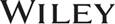 The data contained in these files are protected by copyright. This manual is furnished under licence and may be used only in accordance with the terms of such licence.The material provided herein may not be downloaded, reproduced, stored in a retrieval system, modified, made available on a network, used to create derivative works, or transmitted in any form or by any means, electronic, mechanical, photocopying, recording, scanning, or otherwise without the prior written permission of John Wiley & Sons Canada, Ltd.Real AssetsNet Financial AssetsGovernment677–658Business2,202–1,635Households3,1942,344Real AssetsNet Financial AssetsGovernment677–658Business2,202–1,635Households3,1942,344